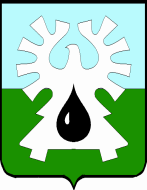 ГОРОДCКОЙ ОКРУГ УРАЙХАНТЫ-МАНСИЙСКОГО АВТОНОМНОГО ОКРУГА - ЮГРЫДУМА ГОРОДА УРАЙРЕШЕНИЕот  26 апреля 2022 года                                                                                   № 47О внесении изменений  в план работы Думы города Урай на первое полугодие 2022 годаНа основании предложений постоянной комиссии Думы города Урай VII созыва по вопросам местного самоуправления и депутата Думы города Урай Анатолия Николаевича Сафонова, Дума города Урай решила:1. Внести в план работы Думы города Урай на первое полугодие 2022года, принятый решением  Думы города Урай  от 23.12.2021 № 47 «О плане работы Думы города Урай седьмого созыва на I полугодие 2022 года» (в редакции решения Думы города Урай от 25.02.2022 №20), следующие изменения:1) дополнить план работы на май вопросом 7 следующего содержания:«7. О ходе капитального ремонта МБОУ школа №6.О решении администрацией города вопроса благоустройства территории МБОУ средняя школа №6, поставленного депутатами Сафоновым А.Н. и Акчуриным М.Р. на заседании рабочей группы администрации города по капитальному ремонту и строительству, в феврале 2022.»2) дополнить план на июнь вопросом 5 следующего содержания:«5. О состоянии урайского полигона твёрдых бытовых отходов.».     2. Настоящее решение вступает в силу со дня его подписания и подлежит официальному опубликованию в газете «Знамя».Председатель  Думы города Урай                                               А.В. Величко